WORKOUT ZÁKUPYpříloha č. 3 (vizualizace mají pouze ilustrační charakter)Návrh celé sestavy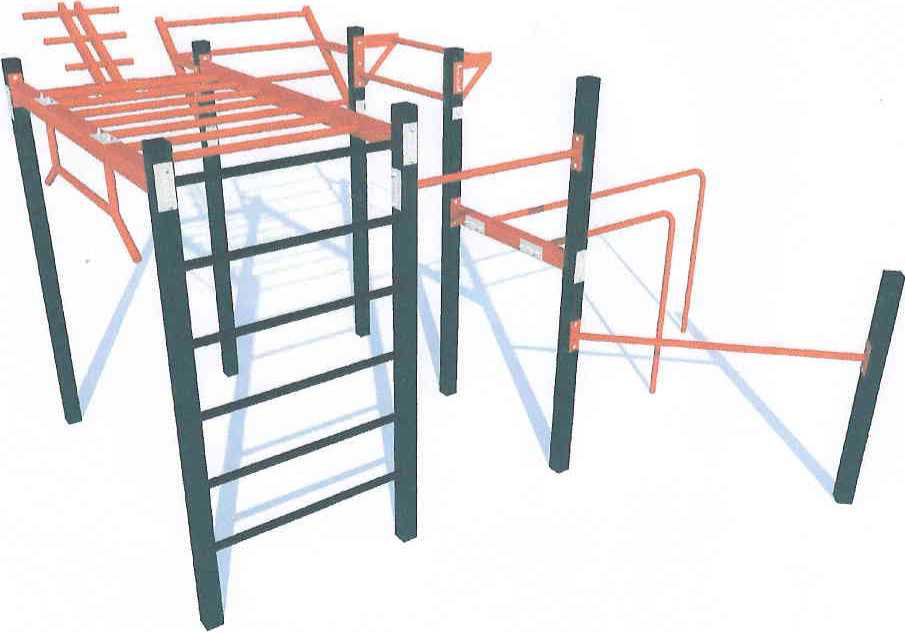 Hrazda šikmá	Hrazda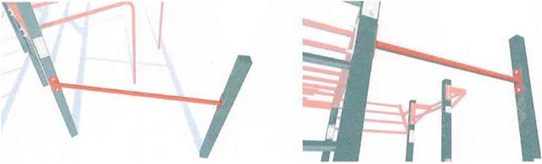 Hrazda střední	Hrazda velká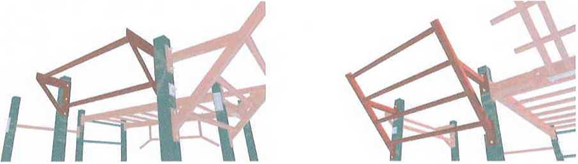 Hrazda podvěšená	Bradla jednoduchá prodloužená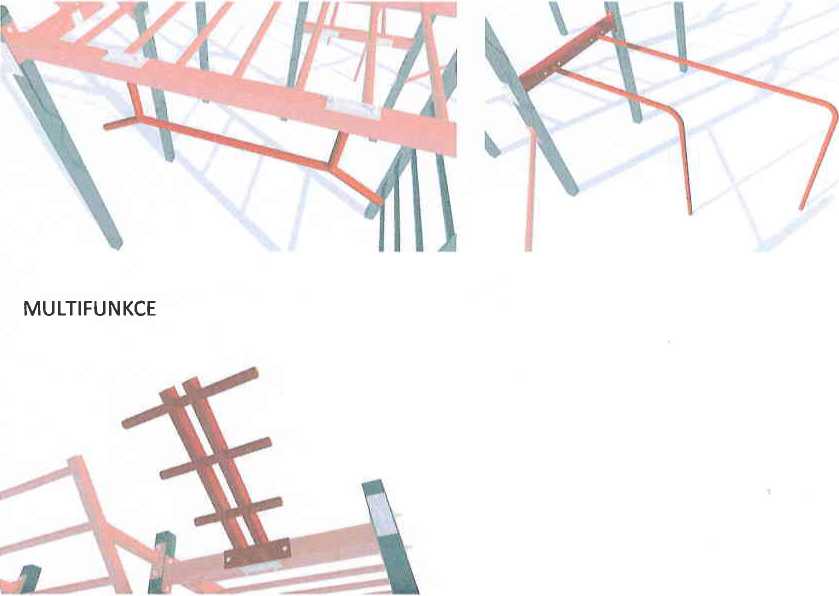 Vodorovný žebřík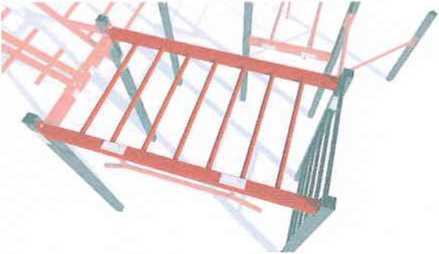 Rozměrové specifikace - orientační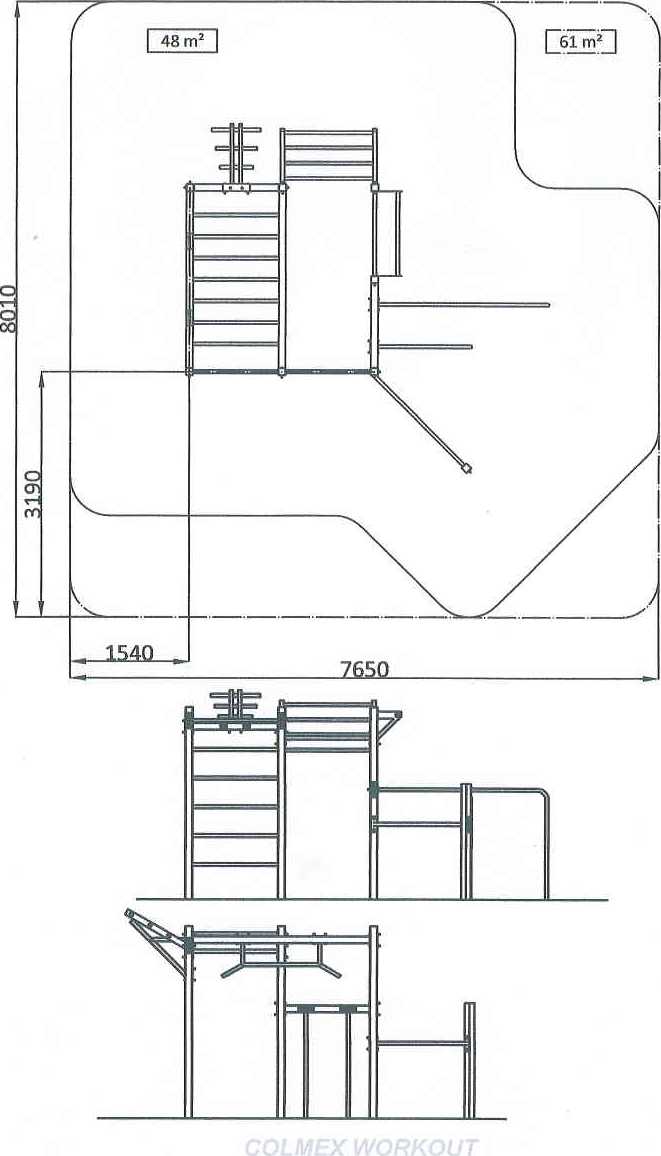 